Załącznik nr 1do Rozeznania cenowego  pn „Świadczenie usług  Asystenta osobistego osoby niepełnosprawnej  -edycja 2023 ”
 w ramach Programu Ministra Rodziny i Polityki Społecznej „Asystent osobisty osoby niepełnosprawnej” – edycja 2023 przez Miejsko-Gminny Ośrodek                                Pomocy Społecznej 
                                     w Żurominie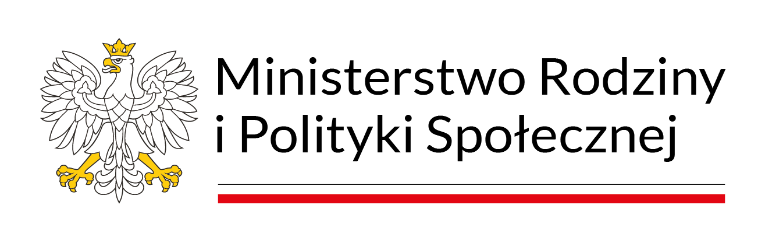 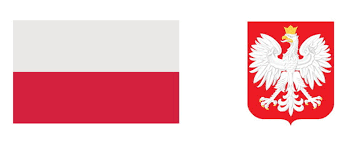 FORMULARZ OFERTOWY                                                                                                                   Do Kierownika       Miejsko-Gminnego   Ośrodka Pomocy Społecznej 
              w ŻurominieI. Dane Wykonawcy:Imię i Nazwisko	...................................................................................................................................................Adres zamieszkania.............................................................................................................................................………………………………………………………………………………………………………………………………numer telefonu:	..................................................................................................................................................adres poczty e-mail.............................................................II.	Cena oferty:Zgłaszam gotowość wykonania zamówienia na  
         Koszt jednej godziny zegarowej wynagrodzenia asystenta za zrealizowaną usługę asystencji        osobistej nie może przekroczyć 40 zł brutto wraz z kosztami pracy zatrudniającego.Całkowita wartość brutto w całym okresie realizacji zamówienia w zł  ( z kolumny C) słownie:…………………………………………………………………………………………………………………… III. Pozacenowe kryterium oceny ofert – doświadczenie w  udzielaniu bezpośredniej pomocy osobom niepełnosprawnym:IV. Oświadczam, że:Zapoznałem się z treścią Rozeznania cenowego i nie wnoszę zastrzeżeń oraz akceptuję warunki w nim określone. Uzyskałem/am wszelkie niezbędne informacje do przygotowania oferty i wykonania zamówienia.Jestem związany niniejszą ofertą przez okres wskazany w Rozeznaniu cenowym. Zobowiązuję się do wykonać zamówienie w terminie określonym w Rozeznaniu cenowym.Oświadczam ,że załączone do oferty dokumenty opisują stan prawny i faktyczny, aktualny na dzień otwarcia ofert.Zamówienie będę realizować ( wpisać x w odpowiednie okienko):                  samodzielnie                   poprzez osobę wskazaną w załączniku Nr 10 Rozeznania cenowegoZałączniki do oferty:(wymienić jakie)………………………………………………………………………………………………………………………….………………………………………………………………………………………………………………………….………………………………………………………………………………………………………………………….………………………………………………………………………………………………………………………….………………………………………………………………………………………………………………………….………………………………………………………………………………………………………………………….………………………………………………………………………………………………………………………….           ...................................  podpis Wykonawcy lub osoby upoważnionej.............................., dnia ……………………………….(miejscowość)„Świadczenie usług Asystenta osobistego osoby niepełnosprawnej
-edycja 2023”„Świadczenie usług Asystenta osobistego osoby niepełnosprawnej
-edycja 2023”„Świadczenie usług Asystenta osobistego osoby niepełnosprawnej
-edycja 2023”Cena jednostkowa za godzinę świadczenia usługi brutto w zł
(w tym koszty pracodawcy jeśli dotyczy) Liczba godzin świadczonej usługi w całym okresie realizacji usługi (IV-XI 2023r.)Całkowita wartość brutto
 w całym okresie realizacji zamówienia w złAB C= AxB……………………………………………509 h ………………………… Zaznaczyć właściweDoświadczenie w  udzielaniu bezpośredniej pomocy osobom niepełnosprawnym………..min. 6 miesięcy………..powyżej 6 miesięcy do 2 lat………..Powyżej 2 lat